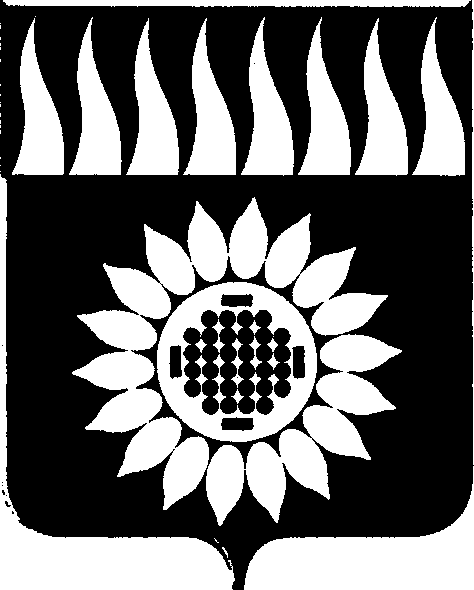 ГОРОДСКОЙ ОКРУГ ЗАРЕЧНЫЙД У М Аседьмой созыв__________________________________________________________________ДВАДЦАТЬ ДЕВЯТОЕ ОЧЕРЕДНОЕ ЗАСЕДАНИЕР Е Ш Е Н И Е      От 05.09.2023 № 70-Р  О вступлении городского округа Заречный в некоммерческую организацию Ассоциация муниципальных образований «Екатеринбургская городская агломерация»В соответствии с Федеральным законом от 12.01.1996 № 7-ФЗ 
«О некоммерческих организациях, Федеральным законом от 06.10.2003 
№ 131-ФЗ «Об общих принципах организации местного самоуправления 
в Российской Федерации», решением Думы городского округа Заречный от 26.10.2006 №138-Р «Об утверждении Положения о порядке участия городского округа Заречный в межмуниципальном сотрудничестве», на основании статей 25, 64 Устава городского округа Заречный	  Дума решила:Городскому округу Заречный вступить в члены некоммерческой организации Ассоциация муниципальных образований «Екатеринбургская городская агломерация» (далее – Ассоциация).Предложить администрации городского округа Заречный 
от имени городского округа Заречный совершать все необходимые юридически значимые действия по вступлению в члены Ассоциации.Уполномочить Главу городского округа Заречный Захарцева Андрея Владимировича подписывать документы, необходимые для вступления в члены Ассоциации.Финансовое обеспечение расходных обязательств городского округа Заречный, связанных с реализацией настоящего Решения, осуществляется за счет средств местного бюджета.Настоящее решение вступает в силу со дня его подписания. Опубликовать настоящее решение в установленном порядке.Председатель Думы городского округа                                            А.А. КузнецовГлава городского округа                                		                  А.В. Захарцев